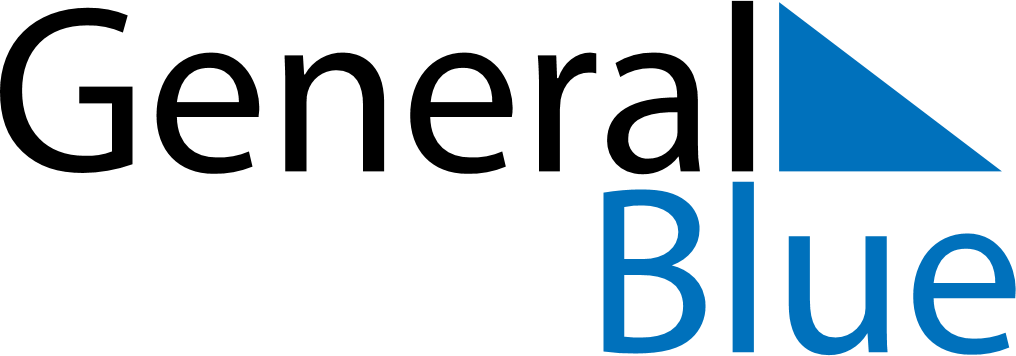 Quarter 2 of 2022SwedenQuarter 2 of 2022SwedenQuarter 2 of 2022SwedenQuarter 2 of 2022SwedenQuarter 2 of 2022SwedenApril 2022April 2022April 2022April 2022April 2022April 2022April 2022SUNMONTUEWEDTHUFRISAT123456789101112131415161718192021222324252627282930May 2022May 2022May 2022May 2022May 2022May 2022May 2022SUNMONTUEWEDTHUFRISAT12345678910111213141516171819202122232425262728293031June 2022June 2022June 2022June 2022June 2022June 2022June 2022SUNMONTUEWEDTHUFRISAT123456789101112131415161718192021222324252627282930Apr 14: Maundy ThursdayJun 4: Whitsun EveApr 15: Good FridayJun 5: PentecostApr 16: Easter SaturdayJun 6: National Day
Jun 6: Whit MondayApr 17: Easter SundayJun 24: Midsummer EveApr 18: Easter MondayJun 25: Midsummer DayApr 30: Walpurgis NightMay 1: Labour DayMay 26: Ascension DayMay 29: Mother’s Day